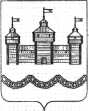  ПОСТАНОВЛЕНИЕ Администрации сельского поселения Замартыновский сельсовет Добровского муниципального  района Липецкой области 00.00.2021 года	с. Замартынье	     №ПроектО внесении изменений в муниципальную программу «Формирование современной городской (сельской) среды сельского поселения Замартыновский сельсовет на 2018-2024 годы»В целях приведения нормативно-правовых актов администрации сельского поселения Замартыновский сельсовет Добровского муниципального района Липецкой области,  в соответствие с действующим законодательством, руководствуясь Уставом сельского поселения, администрация сельского поселения Замартыновский сельсоветПОСТАНОВЛЯЕТ:1. Внести в муниципальную программу «Формирование современной городской (сельской) среды сельского поселения Замартыновский сельсовет  на 2018-2024 годы»», утвержденной постановлением администрации сельского поселения Замартыновский сельсовет № 105 от 18.12.2017г. (с изменениями от 28.03.2019г.  № 34, от 31.03.2020 №19) (далее – Программа) следующие изменения:1.1 В Паспорте муниципальной программы п.10 «Объемы финансирования муниципальной программы по годам реализации» изложить в новой редакции: «1.2 П.7 «Характеристика мер правового регулирования, направленных на достижение целей и результатов муниципальной программы» изложить в новой редакции: «Федеральный закон от 06.10.2003 № 131-ФЗ «Об общих принципах организации местного самоуправления в Российской Федерации».Постановление Правительства РФ от 10.02.2017 № 169 «Об утверждении Правил предоставления и распределения субсидий из федерального бюджета бюджетам субъектов Российской Федерации на поддержку государственных программ субъектов Российской Федерации и муниципальных программ формирования современной городской среды».Устав  сельского поселения  (принят решением Совета депутатов от 27.07.2020 № 219-рс (с изменениями от 30.11.2021 г. № 51-рс).».1.3 Приложение 1 «Перечень основных мероприятий муниципальной программы «Формирование современной городской (сельской) среды  сельского поселения» на 2018-2024 годы» изложить в новой редакции. (Приложение 1)1.4 Приложение 4 «Финансовое обеспечение реализации муниципальной программы «Формирование современной городской (сельской) среды сельского поселения» на 2018-2024 годы» изложить в новой редакции. (Приложение 2)1.5 Приложение 5 «Сведения о планируемых значениях показателей муниципальной программы «Формирование современной городской (сельской) среды сельского поселения» на 2018-2024 годы» изложить в новой редакции. (Приложение 3)2. Настоящий нормативный  правовой акт вступает в силу со дня его обнародования.3. Контроль за исполнением данного постановления оставляю за собой.Глава администрации сельского поселения             Замартыновский сельсовет                                                       А.С.МерзляковПриложение 1Перечень основных мероприятий муниципальной программы «Формирование современной городской (сельской) среды  сельского поселения» на 2018-2024 годыблагоустройство территорииблагоустройство территорииПриложение 2Финансовое обеспечение реализации муниципальной программы «Формирование современной городской (сельской) среды сельского поселения» на 2018-2024 годы	Приложение 3Сведенияо планируемых значениях показателей муниципальной программы «Формирование современной городской (сельской) среды сельского поселения» на 2018-2024 годы10.Объемы финансирования муниципальной программы по годам реализации Объем финансирования программы за счет средств бюджета сельского поселения Замартыновский сельсовет составляет  60,0 тыс. рублей, в том числе по годам:2018 год – 0,0 тыс. рублей;2019 год – 0,0 тыс. рублей;2020 год – 10,0 тыс. рублей;2021 год – 10,0 тыс. рублей;2022 год – 100,0 тыс. рублей;2023 год – 100,0 тыс. рублей;2024 год – 100,0 тыс. рублей.»Номер и наименование основного мероприятияОтветственный исполнитель Срок Срок Ожидаемый непосредственный результат (краткое описание) Основные  направления реализации 
Связь с показателями Программы Номер и наименование основного мероприятияОтветственный исполнитель начала реализацииокончания реализацииОжидаемый непосредственный результат (краткое описание) Основные  направления реализации 
Связь с показателями Программы 2018 год2018 год2018 год2018 год2018 год2018 год2018 год1. Основное мероприятие благоустройство территории общего пользования у ДК «Семейная аллея» 1.1.Минимальный перечень работ:1.1.1. Посадка деревьев1.1.2. Установка скамеек1.1.3. Установка урн1.2.Дополнительный перечень работ: 1.2.1. Оборудование детской площадки или спортивной1.2.2. Оборудование автомобильной парковкиАдминистрация сельского поселения01.04.201830.09.2018Приведена в нормативное состояние  территория общего пользования у ДКПовышение уровня благоустройства2019 год2019 год2019 год2019 год2019 год2019 год2019 год1. Основное мероприятие строительство «Семейного сквера» на общественной территории у ДК1.1.Минимальный перечень работ:Укладка плитки пешеходной частиУстановка лавочек,урнустановка столбов уличного освещения Установка беседкиОзеленение1.2. Дополнительный перечень работ:1.2.1. Установка детской площадки	Администрация  сельского поселения	01.05.201930.10.2019Приведена в нормативное состояние  общественная территория у дома культуры с. ЗамартыньеПовышение уровня благоустройства2020 год2020 год2020 год2020 год2020 год2020 год2020 год1. Обустройство святого колодца с.Замартынье ул. Малиновка1.1.Минимальный перечень работ:1.1.1.Вырубка деревьев и кустарников1.1.2. Установка лестницы1.1.3 Установка стола1.1.4 Установка лавочек1.1.5. Установка урны1.1.6 Установка светильника1.2.Дополнительный перечень работ: 1.2.1. ОзеленениеАдминистрация сельского поселения01.06.2020 01.09.2020Приведена в нормативное состояние территория святого колодца с. Замартынье наул. МалиновкаПовышение уровня благоустройства2021 год2021 год2021 год2021 год2021 год2021 год2021 год1. Обустройство спортивной площадки по ул. Большак1.1.Минимальный перечень работ:1.1.1.Замена газонного покрытия1.1.2. Установка спортивного оборудования1. 2.Дополнительный перечень работ: 1.2.1. Установка игрового оборудования.1.2.1. Озеленение.Администрация сельского поселения01.04.2021 01.09. 2021Приведена в нормативное состояние  территория спортивной площадки Повышение уровня благоустройства2022 год2022 год2022 год2022 год2022 год2022 год2022 год1. Обустройство детской спортивно-игровой площадки по ул. Молодежная в с.Замартынье1.1.Минимальный перечень работ:1.1.1. Установка игрового оборудования1.1.2. Установка спортивного оборудования1.1.3. Установка лавочек1.1.4 Установка урн1. 2. Дополнительный перечень работ:1.2.1 Озеленение.1.2.2 Установка освещенияАдминистрация сельского поселения04.04.202215.05.2022Приведена в нормативное состояние  территория общего пользования по ул. МолодежнаяПовышение уровня благоустройства2023 год2023 год2023 год2023 год2023 год2023 год2023 год1. Обустройство спортивной площадки по ул. Большак с. Замартынье1.1.Минимальный перечень работ:1.1.1.Замена газонного покрытия1.1.2. Установка спортивного оборудования1. 2.Дополнительный перечень работ: 1.2.1. Установка игрового оборудования.1.2.1. Озеленение.Администрация сельского поселения01.04.2021 01.09. 2021Приведена в нормативное состояние  территория спортивной площадки по ул. Большак с. ЗамартыньеПовышение уровня благоустройства год год год год год год год1. Обустройство общественного пространства по ул. Большак  с.Замартынье	Минимальный перечень работ:1.1.1.	Укладка тротуарной дорожки1.1.2.	Установка светильников1.1.3 Установка стены (в виде полуподковы)1.1.4Установка фонтана в виде застывшей капли1. 2. Дополнительный перечень работ: 1.2.1. ОзеленениеАдминистрация сельского поселения01.04.202430.09.2024Приведено в нормативное состояние общественное пространство по ул.Большак с.ЗамартыньеПовышение уровня благоустройстваНаименованиеОтветственный исполнитель, соисполнитель, государственный (муниципальный)                                         заказчик-координатор, участник Источник финансированияКод бюджетной классификацииКод бюджетной классификацииКод бюджетной классификацииКод бюджетной классификацииОбъемы бюджетных ассигнований (тыс. рублей) на 2018 годОбъемы бюджетных ассигнований (тыс. рублей) на 2019 годОбъемы бюджетных ассигнований (тыс. рублей) на 2019 годОбъемы бюджетных ассигнований (тыс. рублей) на 2020 годОбъемы бюджетных ассигнований (тыс. рублей) на 2020 годОбъемы бюджетных ассигнований (тыс. рублей) на 2021 годОбъемы бюджетных ассигнований (тыс. рублей) на 2022 годНаименованиеОтветственный исполнитель, соисполнитель, государственный (муниципальный)                                         заказчик-координатор, участник Источник финансированияГРБСРз  
ПрЦСРВРОбъемы бюджетных ассигнований (тыс. рублей) на 2018 годОбъемы бюджетных ассигнований (тыс. рублей) на 2019 годОбъемы бюджетных ассигнований (тыс. рублей) на 2019 годОбъемы бюджетных ассигнований (тыс. рублей) на 2020 годОбъемы бюджетных ассигнований (тыс. рублей) на 2020 годОбъемы бюджетных ассигнований (тыс. рублей) на 2021 годОбъемы бюджетных ассигнований (тыс. рублей) на 2022 годОбъемы бюджетных ассигнований (тыс. рублей) на 2023 годОбъемы бюджетных ассигнований (тыс. рублей) на 2024 годМуниципальная программа «Формирование современной городской (сельской) среды  сельского поселения» на 2018-2024 годыАдминистрация  сельского поселения в том числеВсего906050310101000002440,00,00,010,010,010,0100,0100,0100,0Муниципальная программа «Формирование современной городской (сельской) среды  сельского поселения» на 2018-2024 годыБюджет поселения906050310101000002440,00,00,010,010,010,0100,0100,0100,0№Наименование показателя (индикатора)Единица измеренияЗначения показателейПланируемые значения показателейПланируемые значения показателейПланируемые значения показателейПланируемые значения показателейПланируемые значения показателейПланируемые значения показателейПланируемые значения показателей№Наименование показателя (индикатора)Единица измерения2017 год 2018 год2019 год2020 год2021 год2022 год2023 год2024 год1Количество благоустроенных территорий общего пользованияЕд. 01---1-12Площадь благоустроенных территорий общего пользованияКв.м 01000«Семейнаяаллея» у ДК 100«Строи-тельсво «Семейного сквера»200Озеленение у символа села по ул. Большак 7000Спорт.пл.стадиона с. Замартынье1000Детская спортивно-игровая площадка по ул. Молодежная в с.Замартынье1000Спортивная площадка по ул. Большак с. Замартынье700Общественное пространство по ул. Большак  с.Замартынье3Доля площади благоустроенных территорий общего пользованияПроценты 0910167589921004 Доля трудового участия в выполнении минимального перечня работ по благоустройству территорий общего пользования заинтересованных лиц  Проценты 0201520151520205Доля финансового участия в выполнении дополнительного перечня работ по благоустройству территорий общего пользования заинтересованных лицПроценты0202010252580406 Доля трудового участия в выполнении дополнительного перечня работ по благоустройству территорий общего пользования заинтересованных лицПроценты020202020201515